Пресс-релиз «Название»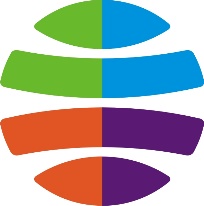 ФГБОУ ВО «Сибирский государственный университет 
геосистем и технологий» Пресс-релизСтуденты СГУиТ стали призерами на Чемпионате России по самбо74-й чемпионат России по самбо проходил в г. Брянске во Дворце единоборств имени Артема Осипенко. В чемпионате принимали участие более 700 самбистов из разных регионов России. Было разыграно 88 медалей в 22 весовых категориях, а также разыграны путевки на чемпионаты Мира и Европы. В соревнованиях участвовали 3 студента-спортсмена Сибирского государственного университета геосистем и технологий.В весовой категории 64 кг – 3 место занял Анатолий Лизнев. В весовой категории 58 кг – 3 место занял Шоваа Чолдак-Оол и 2 место занял Ай-Херел Хертек и выиграл путевку на чемпионат Европы.– На чемпионат я готовился очень усердно, провел 4 схватки. Во второй схватке получил травму ребра (трещина) – так дошел до финала и в финале уже был снят врачом. Было конечно тяжело, но я справился. Через 2 месяца буду представлять нашу страну на чемпионате Европы, – поделился комментарием Ай-Херел Хертек.Поздравляем призеров и желаем скорейшего выздоровления нашему студенту.Контактные данные:Ольга Владимировна Горобцова – директор 
Центра дополнительного образования и маркетинговых коммуникаций СГУГиТТел.: +7 (913) 934-43-38Почта: 343-25-21@mail.ru Виктория Сергеевна Сасса – корреспондент СГУГиТТел.: +7 (923) 239-34-99Почта: v.s.sassa@sgugit.ru